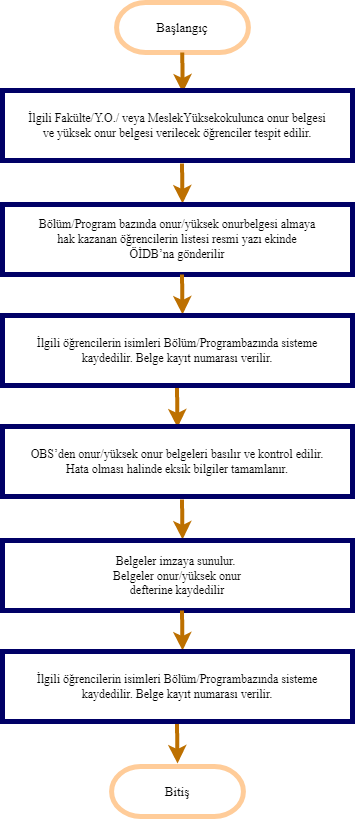 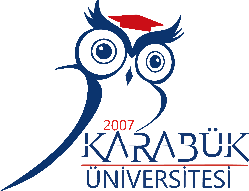 T.C. KARABÜK ÜNİVERSİTESİ BÖLÜM BAŞKANI ATAMA İŞLEMLERİ İŞ AKIŞIDoküman NoUNİKA-İŞA-0020T.C. KARABÜK ÜNİVERSİTESİ BÖLÜM BAŞKANI ATAMA İŞLEMLERİ İŞ AKIŞIYayın Tarihi10.03.2023T.C. KARABÜK ÜNİVERSİTESİ BÖLÜM BAŞKANI ATAMA İŞLEMLERİ İŞ AKIŞIRevizyon Tarihi-T.C. KARABÜK ÜNİVERSİTESİ BÖLÜM BAŞKANI ATAMA İŞLEMLERİ İŞ AKIŞIRevizyon No0İlgili Mevzuat : Karabük Üniversitesi Önlisans Eğitim- Öğretim ve Sınav Yönetmeliğiİlgili Form :